Maaltafel van 2, 5 en 10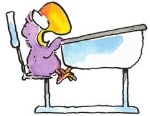 Ik maak …………………… juiste maaltafels in 1 minuut. 9 x 5 = 3 x 5= 4 x 5 = 7 x 5 = 8 x 5 = 0 x 5 = 1 x 5 = 2 x 5 = 6 x 5 = 5 x 5 = 9 x 5 = 1 x 5 = 0 x 5 = 10 x 5 = 3 x 5 = 7 x 5 = 4 x 5 = 7 x 5 = 3 x 5 = 2 x 2= 1 x 5 = 0 x 5 = 9 x 2 = 8 x 5 = 7 x 2 = 6 x 5 = 4 x 2 = 5 x 5 = 3 x 5 = 2 x 10 = 6 x 2 = 5 x 5 = 10 x 5 = 0 x 2 = 2 x 10 = 9 x 5 = 8 x 10 = 7 x 2 = 6 x 10 = 5 x 2= 4 x 5 = 3 x 5 = 7 x 5 = 6 x 2 = 5 x 5 = 4 x 10 = 7 x 10 = 5 x 2 = 3 x 2 = 4 x 10 = 7 x 10 = 10 x 2 = 0 x 10 = 7 x 2 =